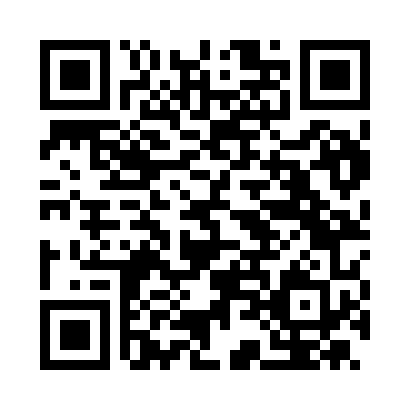 Prayer times for Albareto, ItalyWed 1 May 2024 - Fri 31 May 2024High Latitude Method: Angle Based RulePrayer Calculation Method: Muslim World LeagueAsar Calculation Method: HanafiPrayer times provided by https://www.salahtimes.comDateDayFajrSunriseDhuhrAsrMaghribIsha1Wed4:166:111:186:188:2610:142Thu4:136:101:186:198:2710:163Fri4:116:081:186:198:2810:184Sat4:096:071:186:208:2910:205Sun4:076:061:186:218:3110:226Mon4:056:041:186:218:3210:237Tue4:036:031:186:228:3310:258Wed4:016:021:186:238:3410:279Thu3:596:001:186:248:3510:2910Fri3:575:591:186:248:3710:3111Sat3:555:581:186:258:3810:3312Sun3:535:571:186:268:3910:3513Mon3:515:561:186:268:4010:3614Tue3:495:551:186:278:4110:3815Wed3:475:531:186:288:4210:4016Thu3:455:521:186:288:4310:4217Fri3:435:511:186:298:4410:4418Sat3:415:501:186:308:4610:4619Sun3:395:491:186:308:4710:4720Mon3:385:481:186:318:4810:4921Tue3:365:471:186:318:4910:5122Wed3:345:471:186:328:5010:5323Thu3:335:461:186:338:5110:5424Fri3:315:451:186:338:5210:5625Sat3:295:441:186:348:5310:5826Sun3:285:431:186:348:5410:5927Mon3:265:431:186:358:5511:0128Tue3:255:421:196:358:5611:0329Wed3:235:411:196:368:5611:0430Thu3:225:411:196:378:5711:0631Fri3:205:401:196:378:5811:07